Publicado en Ciudad de México el 15/01/2020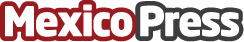 Mitos y realidades sobre la facturación instantánea 2020 por expertos De la Paz, Costemalle-DFKEl Servicio de Administración Tributaria (SAT), sancionará a aquellos que gasten más de lo que declaran. Facturación instantánea una medida expiatoria para quienes no declaran todo lo percibido.17 de enero fecha para la declaración mensual de honorariosDatos de contacto:Alejandra PérezMejor gestión más negocio 5519594802Nota de prensa publicada en: https://www.mexicopress.com.mx/mitos-y-realidades-sobre-la-facturacion Categorías: Franquicias Finanzas Emprendedores Logística E-Commerce http://www.mexicopress.com.mx